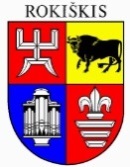 ROKIŠKIO rajono savivaldybėS TARYBASPRENDIMASDĖL ROKIŠKIO RAJONO SAVIVALDYBĖS VISUOMENĖS SVEIKATOS BIURO NUOSTATŲ PATVIRTINIMO2024 m. kovo 28 d. Nr. TS-RokiškisVadovaudamasi Lietuvos Respublikos vietos savivaldos įstatymo 15 straipsnio 2 dalies 9 punktu, Lietuvos Respublikos biudžetinių įstaigų įstatymo Nr. I-1113 pakeitimo įstatymo 5 straipsnio 3 dalies 1 punktu, 7 straipsnio 2 ir 6 dalimis, atsižvelgdama į Rokiškio rajono savivaldybės mero 2024 m. vasario 22 d. potvarkį Nr. MV-97 „Dėl teikimo patvirtinti Rokiškio rajono savivaldybės visuomenės sveikatos biuro nuostatus“, Rokiškio rajono savivaldybės taryba nusprendžia: 1. Patvirtinti Rokiškio rajono savivaldybės visuomenės sveikatos biuro nuostatus (pridedama). 2. Įgalioti Rokiškio rajono savivaldybės visuomenės sveikatos biuro direktorę pasirašyti pakeistus Rokiškio rajono savivaldybės visuomenės sveikatos biuro nuostatus ir atlikti visus Lietuvos Respublikos teisės aktų nustatytus veiksmus, susijusius su Rokiškio rajono savivaldybės visuomenės sveikatos biuro nuostatų įregistravimu Juridinių asmenų registre.3. Pripažinti netekusiu galios Rokiškio rajono savivaldybės tarybos 2023 m. birželio 29 d. sprendimą Nr. TS-210 „Dėl Rokiškio rajono savivaldybės visuomenės sveikatos biuro nuostatų patvirtinimo“. Sprendimas per vieną mėnesį gali būti skundžiamas Regionų apygardos administraciniam teismui, skundą (prašymą) paduodant bet kuriuose šio teismo rūmuose, Lietuvos Respublikos administracinių bylų teisenos įstatymo nustatyta tvarka.Savivaldybės meras				Ramūnas GodeliauskasEvelina Grėbliauskienė SPRENDIMO PROJEKTO DĖL ROKIŠKIO RAJONO SAVIVALDYBĖS VISUOMENĖS SVEIKATOS BIURO NUOSTATŲ PATVIRTINIMO AIŠKINAMASIS RAŠTAS2024-03-28Projekto rengėjas – Evelina Grėbliauskienė, Savivaldybės gydytoja.Pranešėjas komitetų ir tarybos posėdžiuose – Agnė Šapokaitė, Rokiškio rajono savivaldybės visuomenės sveikatos biuro direktorė.1.Sprendimo projekto tikslas ir uždaviniai1.Patvirtinti Rokiškio rajono savivaldybės visuomenės sveikatos biuro nuostatus.2. Pripažinti netekusiu galios Rokiškio rajono savivaldybės tarybos 2023 m. birželio 29 d. sprendimą Nr. TS-210 „Dėl Rokiškio rajono savivaldybės visuomenės sveikatos biuro nuostatų patvirtinimo“ .2. Šiuo metu galiojančios ir teikiamu klausimu siūlomos naujos teisinio reguliavimo nuostatosLietuvos Respublikos vietos savivaldos įstatymo 15 straipsnio 2 dalies 9 punktas apibrėžia savivaldybės tarybai išimtinę kompetenciją – savivaldybės biudžetinių įstaigų nuostatų tvirtinimas mero teikimu. Visuomenės sveikatos biuro (toliau – VSB) nuostatus mero teikimu tvirtina ir keičia savivaldybės taryba. Lietuvos Respublikos biudžetinių įstaigų 5 straipsnio 2 dalyje nustatyta, kad savivaldybės biudžetinės įstaigos savininko teises ir pareigas įgyvendina savivaldybės meras, išskyrus tas biudžetinės įstaigos savininko teises ir pareigas, kurios yra priskirtos išimtinei ir paprastajai savivaldybės tarybos kompetencijai (jeigu paprastosios savivaldybės tarybos kompetencijos įgyvendinimo savivaldybės taryba nėra perdavusi savivaldybės merui); 3 dalies 1 punktas -  Biudžetinės įstaigos savininko teises ir pareigas įgyvendinanti institucija: tvirtina biudžetinės įstaigos nuostatus; pakeistas Lietuvos Respublikos vietos savivaldos įstatymo 15 straipsnio 2 dalies „Išimtinė savivaldybės tarybos kompetencija“ 9 punktas, panaikinta nuostata dėl savivaldybės biudžetinių įstaigų struktūros ir darbo užmokesčio fondo tvirtinimo, didžiausio leistino valstybės tarnautojų ir darbuotojų, dirbančių pagal darbo sutartis, pareigybių skaičiaus savivaldybės biudžetinėse įstaigose nustatymo mero teikimu.Lietuvos Respublikos biudžetinių įstaigų įstatymo 11 straipsnio 1 dalies 4 punktas reglamentuoja, kad biudžetinės įstaigos vadovas „nustato biudžetinės įstaigos struktūrą ir darbuotojų pareigybių sąrašą“.VSB nuostatuose pakoreguotos įstaigos teisės ir pareigos, patikslintos savininko teises įgyvendinančios institucijos kompetencijos, patikslintos nuostatos dėl VSB direktoriaus priėmimo, atleidimo ir atšaukimo iš pareigų, VSB direktoriaus kompetencijos. 3.Laukiami rezultataiĮgyvendintos Lietuvos Respublikos Vietos savivaldos  ir Biudžetinių įstaigų įstatymų nuostatos. 4. Lėšų poreikis ir šaltiniaiLėšos bus reikalingos naujiems nuostatams registruoti.5. Antikorupcinis sprendimo projekto vertinimasTeisės akte nenumatoma reguliuoti visuomeninių santykių, susijusių su Lietuvos Respublikos korupcijos prevencijos įstatymo 8 straipsnio 1 dalyje numatytais veiksniais, todėl teisės aktas nevertintinas antikorupciniu požiūriu6. Kiti sprendimui priimti reikalingi pagrindimai, skaičiavimai ar paaiškinimai-7.Sprendimo projekto lyginamasis variantas (jeigu teikiamas sprendimo pakeitimo projektas)-